GIẢI BÀI TẬP TOÁN LỚP 3GẤP MỘT SỐ LÊN NHIỀU LẦNBài 1 (trang 33 SGK Toán 3): Năm nay em 6 tuổi, tuổi chị gấp 2 lần tuổi em. Hỏi năm nay chị bao nhiêu tuổi?Đáp án:Năm nay tuổi của chị là:6 x 2 = 12 (tuổi)Đáp số: 12 tuổiBài 2 (trang 33 SGK Toán 3): Con hái được 7 quả cam, mẹ hái được gấp 5 lần số cam của con. Hỏi mẹ hái được bao nhiêu quả cam?Đáp án:Số quả cam mẹ hái được là:7x 5 = 35 (quả)Đáp số: 35 quả cam.Bài 3 (trang 33 SGK Toán 3):Viết số thích hợp vào ô trống (theo mẫu):Lời giải: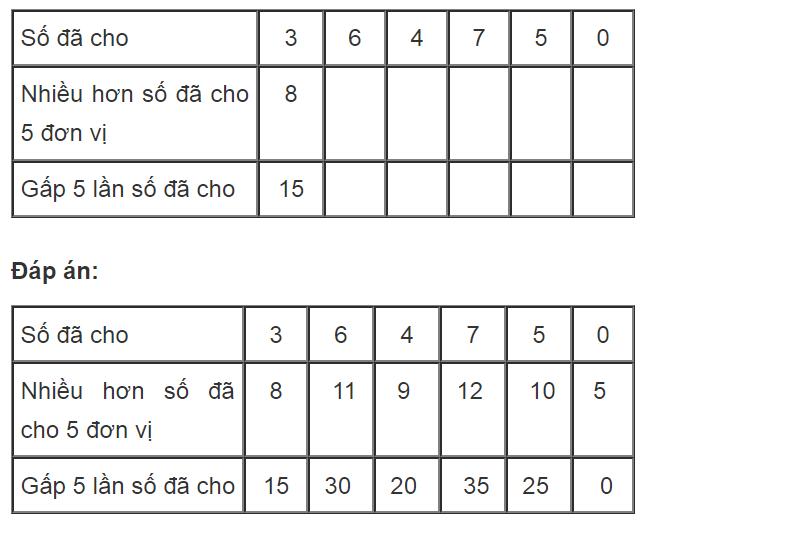 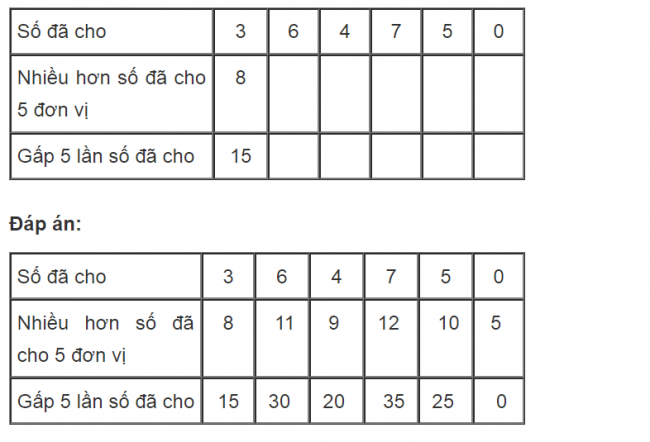 